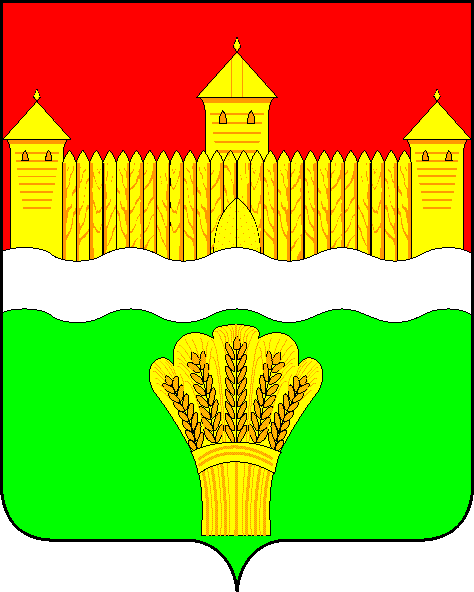 КЕМЕРОВСКАЯ ОБЛАСТЬ - КУЗБАСССОВЕТ НАРОДНЫХ ДЕПУТАТОВКЕМЕРОВСКОГО МУНИЦИПАЛЬНОГО ОКРУГАПЕРВОГО СОЗЫВАСЕССИЯ № 44Решениеот «31» августа 2022 г. № 686г. КемеровоОб исполнении муниципальной программы Кемеровского муниципального округа «Финансовая поддержка агропромышленного комплекса и социального развития села в Кемеровском муниципальном округе» в 2021 году, 7 месяцев 2022 года, планы на 4 месяца 2022 годаЗаслушав начальника отдела растениеводства управления сельского хозяйства и продовольствия администрации Кемеровского муниципального округа об исполнении муниципальной программы Кемеровского муниципального округа «Финансовая поддержка агропромышленного комплекса и социального развития села в Кемеровском муниципальном округе» в 2021 году, 7 месяцев 2022 года, планы на 4 месяца 2022 года, руководствуясь ст. 27 Устава Кемеровского муниципального округа, Совет народных депутатов Кемеровского муниципального округаРЕШИЛ:1. Информацию начальника отдела растениеводства управления сельского хозяйства и продовольствия администрации Кемеровского муниципального округа об исполнении муниципальной программы Кемеровского муниципального округа «Финансовая поддержка агропромышленного комплекса и социального развития села в Кемеровском муниципальном округе» в 2021 году, 7 месяцев 2022 года, планы на 4 месяца 2022 года принять к сведению.2. Направить информацию начальника отдела растениеводства управления сельского хозяйства и продовольствия администрации Кемеровского муниципального округа об исполнении муниципальной программы Кемеровского муниципального округа «Финансовая поддержка агропромышленного комплекса и социального развития села в Кемеровском муниципальном округе» в 2021 году, 7 месяцев 2022 года, планы на 4 месяца 2022 года главе Кемеровского муниципального округа.3. Опубликовать настоящее решение в газете «Заря», официальном сетевом издании «Электронный бюллетень администрации Кемеровского муниципального округа» и официальном сайте Совета народных депутатов Кемеровского муниципального округа в сети «Интернет».4. Контроль за исполнением решения возложить на Трусова С.Е. – председателя комитета по сельскому хозяйству, промышленности и экологии.5. Настоящее решение вступает в силу со дня его официального опубликования.ПредседательСовета народных депутатов Кемеровского муниципального округа                                      В.В. Харланович 